ISSN 1595-1685 				OCTOBER 04, 2016				vol. 9 NO.36VC ENERGIZES UNIZIK 94.1FM STATIONThe Vice-Chancellor Nnamdi Azikiwe University, Prof. Joseph E. Ahaneku, FAS has energized the UNIZIK 94.1FM by being the first live voice at the new station building that was donated to the University by Prof. Stella C. Okunna, the Director of UNIZIK FM and HOD Mass communication.Speaking at the new Station, Prof. Ahaneku said he feels elated, on the wonderful edifice donated. He expressed his profound gratitude to the donor whom he described as an Academician par excellence. He thanked her immensely for contributing her quota to the development of human capacity through her benevolence and prayed God to grant her more blessings. On the development trend in the University, Prof. Ahaneku said that his administration is following the Roadmap of Transforming the University through research for solving problems in the country; for the essence of the University is to serve as a problem solving entity for the society through skills, resources and personnel management. The Academic Icon also stated his preparedness for 2016/2017 Academic year, stressing that this year’s admission will strictly be on merit, for merit will be the watchword for gaining admission into UNIZIK. The management is also preparing the environment through various renovations and maintenance of the University hostels.Also speaking on the 56th Independence celebration, the Chemical Pathologist said that Independence Day should be a moment for super reflection for all Nigerians.  He said it is a wonderful coincidence that he is celebrating his birthday with the Country. Furthermore, he encouraged all Nigerians to be patriotic and confront challenges head-on as individuals without always looking for whom to blame. He concluded by thanking the University Community for their support to his administration and urged them to be ready for the more tasks ahead.VC AWARDED WITH AFIA FELLOWSHIPThe Vice-Chancellor, Prof. Joseph E. Ahaneku, FAS has been awarded Fellowship by the Association of Forensic and Investigative Auditors in Nigeria. The Fellowship Award came as a result of successfully completing test requirements of the curriculum and certification of the Council of Forensic and Investigative Auditors.DVC ACADEMIC HAS ADDED ANOTHER FEATHER TO HIS CAPThe Deputy Vice-Chancellor (Academic), Prof. Charles O. Esimone has added another feather to his cap with the Fellowship Award by the Nigeria Academy of Pharmacy. He was among the four Pharmacists that were recently inducted as fellows, Nigeria Academy of Pharmacy.Sale of CEP Admission forms has been extended to Friday 28th of October, 2016. Registration should be done on-line at the CEP ICT Centre (upstairs), Utility Building.Method of application Application forms are obtainable on-line at the CEP ICT Centre (upstairs) Utility Building.Return of completed formsCompleted application forms must be returned to the CEP Office on or before Friday 28th of October, 2016 with photocopies of all claimed qualifications securely attached to the application forms.Candidates for admission must appear physically for biometric data capturing at the CEP ICT Centre (upstairs), Utility Building between Friday, 4th of November and Friday, 18th of November, 2016 at 8:00am daily.Failure to appear for biometric data capturing automatically disqualifies the candidate from the pre-admission examination. The CEP Pre-Admission examination is scheduled for Saturday, 5th of December, 2016 by 8:00am. Please note: Candidate who did not purchase the CEP admission application form and is not also captured will not be allowed to take the CEP Pre-admission examination.UNIZIK PRIMARY SCHOOL SELECTED AS ONE OF THE BENEFICIARIES OF SPORTS EQUIPMENT INTERVENTION BY THE NATIONAL LOTTERY TRUST FUNDNnamdi Azikiwe University Primary School, Awka has been certified as one of the thirty-five primary schools in Anambra State to benefit from the free donation of sports equipment intervention by the National Lottery Trust Fund.At the presentation ceremony held at the University Auditorium, the Secretary to the Government of the Federation, Engr. Babachir David Lawal represented by the Permanent Secretary, Special Duties, Mrs. Phyllis Nwokedi said, the essence of the intervention is to promote grassroots sports development in the country with the specific objectives of enhancing the capacity of the nation to grow and expand her talent base, by securing the interest and involvement of children of primary schools in sporting activities. She added that the wealth generated from lottery has been used to transform the society. She commended the Government of President Mohammadu Buhari for his efforts geared towards changing lives and promotion of grassroots sports in the country, through equipping public primary schools with quality sports equipment, through funding from the National lottery.The Executive Secretary/CEO of the National Lottery Trust Fund, Engr. Habu Ahmed Gumel, OON in his address stressed that the event is meant to create awareness on the transformational legacies of lottery funding to good causes and how they have positively impacted the nation. The good cause that covered the mandate according to him, include; projects for the advancement, uplift and promotion of sports development, education, social services, public welfare and relief, as well as management of natural disasters in Nigeria.He assured Nigerians that the Federal Government’s objective to promote grassroot sports development through the application of statutory remittances from lottery proceeds, will remain sustainable, and will continue to channel resources to key government projects and programmes that will bring succour to Nigerians.The Vice-Chancellor, Nnamdi Azikiwe University, Prof. Joseph E.  Ahaneku, FAS in his speech, expressed appreciation to the Management of the National Lottery Trust Fund for contributing their quota to the development of humanity.The exercise, which he described as a welcome development, should be properly harnessed to ensure that challenges are surmounted. He assured the group that Nnamdi Azikiwe University Primary School will put into judicious use, the equipment given to them by the Lottery Trust Fund.The Commissioner for Education, Prof. Kate Omenugha in her address, emphasized that sports is a good cause that fosters unity, hence should be encouraged. She expressed gratitude to the Management team of lottery, for their contributions. She urged teachers in the State to ensure that the equipment are put into good use by the pupils.Other dignitaries present at the ceremony were; the Chairman, Anambra State Universal Basic Education Board (ASUBEB), Chief Nzemeka Olisah; former speaker, Anambra State House of Assembly, Hon. Anayo Nwokedi; Zonal Coordinator of the National Lottery Trust Fund South-East Zone, Mr. Kingsley Ibekwe; Dean, Faculty of Education (UNIZIK), Prof. Ogo Ibeneme; Community Leaders, staff and pupils of primary schools in the State amongst others. Sports equipment were presented in different areas of sports activities, such as; athletics, volleyball, basketball, football, handball, badminton, table tennis, judo and taekwondo.Engineering has been described as a true asset for development in a nation and as such, adequate measures should be put in place in ensuring that quality assurance and best practices in the various programmes in Universities, Polytechnics and Technical Colleges are carried out.  This was disclosed by Engr. Prof. Emmanuel Atoo Ajav when he led some accreditation team from the Council for the Regulation of Engineering in Nigeria (COREN) on a courtesy visit to the Office of the Vice-Chancellor.Engr. Prof. Ajav in his address during the courtesy visit, stressed that the accreditation exercise is geared towards ensuring that products of Engineering Programmes in institutions are sound, functional and that engineering personnel meet the challenges of society, as well as compete favourably with their counterparts anywhere in the world.He commended the University Vice-Chancellor for his favourable disposition to the Faculty of Engineering in the University and urged him to continue in his hardwork.  He also congratulated the University on the success of some Engineering students who won the first CODET Engineering Competition. Responding, the Vice-Chancellor, Prof. Joseph Ahaneku, FAS while welcoming the team, emphasized that the visit is for quality assurance, to help in strengthening strategies that will help in improving the University.He assured the team of the University’s maximum cooperation to facilitate the execution of the exercise.The team was accompanied by the Dean, Faculty of Engineering, Prof. C. C. Ihueze and Director, Academic Planning, Prof. F. Odiboh.The University French Teachers’ Association of Nigeria (UFTAN) held its 2016 Post-Graduate Seminar in UNIZIK recently.Welcoming them, the DVC Academics, Prof. Charles O. Esimone who represented the Vice-Chancellor Prof. Joseph E. Ahaneku, FAS thanked and appreciated the Association for choosing UNIZIK for the 2016 Seminar and expressed hope that proceedings from the seminar will impact positively on both the students and staff. He said that every Nigerian should be interested in learning French language because we are surrounded with francophone countries. He opined that the knowledge of French will help Nigerians expand their horizon in learning and businesses. Finally, he urged the Association to present its curriculum to NUC for approval.Earlier, the Coordinator and the National Treasurer of UFTAN, Dr. Nnenna Nwosu thanked the University Management for the warm reception. Speaking on the seminar, she said that the 2016 UFTAN Post-Graduate Seminar is in collaboration with Stanbic IBTC and that it will go a long way to enhance the knowledge of Post-graduate students in Research methodology. Dr. Nwosu stated that French for special purposes will be taught, emphasizing that it would help the university graduates employable for any organization.In his remark, the Dean, Faulty of Arts, Rev. Fr. Prof. B.A.C Obiefuna appreciated them for coming to enhance the knowledge of methodology for Post-Graduate students in this Geo-political zone. He said that the University is quite interested in Languages and assured them of the institutions maximum support. He also thanked the Management for its support to the Faculty.Present also were; the Assistant Coordinator of UFTAN, Dr. Olivia Ezeafulukwe, the HOD, Modern and European Language and Prof. Tina Okoye.The Head, Staff and students of the Department of Guidance and Counselling most heartily felicitate with the Vice-Chancellor, Prof. Joseph .E. Ahaneku, FAS on the award he received from the Catholic Women Organisation of Nnamdi Azikiwe University, Awka.The award was in recognition of his immense contributions to the growth of the University, the church and society.Professor Sidney Iheanyi Onyeagu of the Department of Statistics Nnamdi Azikiwe University, Awka, was elected the 9th President of the Nigerian Statistical Association, in the just concluded 40th Annual Conference of the Association at the International Conference Centre, Central Business Area Abuja, on the 9th of September, 2016.  The event started with a pre-conference workshop titled: “Demographic Data analysis” on the 5th and 6th of September, 2016 and it was preceded by the Conference titled: “National Population Statistics and Sustainable Development” from 7th to 9th of September, 2016.Others elected with Prof. Onyeagu are Dr. Godday Ebuh of Central Bank of Nigeria as 1st Vice President, Dr. Olubusoye Olunsanya of the Department of Statistics University of Ibadan as the 2nd Vice-President, Mr. Arowolo Olatunji of Lagos State Polytechnic as the National Secretary, Mr. Charles Aronu of the Department of Statistics Chukwuemeka Odumegwu-Ojukwu University Uli as the Assistant Secretary, Mr. Olaitan Olasunkanmi of the Central Bank of Nigeria as the Financial Secretary, Mrs. Felicia Obikudu of National Bureau of Statistics as Treasurer, Mr. Bright Ajibade of Petroleum Training Institute Warri as the Business Manager, Prof. Gulumbe Shehu of Federal University Benni-Kebbi and Elder Umanah Efiong of New South Design Company Ltd as Council Member 1 and 2 respectively.The Nigerian Statistical Association is a galaxy of Professional Statisticians, founded in 1978 as a non-profit making professional body comprising of Statisticians, Economists, Planners, Demographers, Analysis and Corporate organizations with interest in Statistics.  The Association engages in generating interest in statistics, professional development retraining of users and producers of statistics, providing sound information base to enhance policy formulation and strategic planning in the public sector of the national economy.  The association has Chapters in all the States of the Federation and Abuja.  Total membership stands at about 2000.  There are three classes of membership, viz: Fellows, Members and Students members.  The Association wants to transit to CISON (Chartered Institute of Statistician of Nigeria).  The bill has been passed by the National Assembly, waiting for endorsement by the President.In what the new President called: “My Transformation Blueprint” Prof. Onyeagu who had his BSc. (Statistics) from Obafemi Awolowo University, MSc. (Statistics) from Ahmadu Bello University and PhD (Statistics) from University of Ilorin said he will re-introduce the teaching of Statistics in Secondary Schools.  The Association under him will commission some professors of Statistics who will develop Statistics Curriculum for that level and write six volumes of NSA Statistics for JSS and SS3.  He pledged to increase the membership strength of the association, by recognizing and working with State chapter Chairmen who will be given mandate to register at least 20 new members every year.  He promised to commission some professors to write tertiary institution text books and also put the NSA Journal online.  Other items in his agenda include; proposing to the Council to review all dues downwards, continue efforts made by the former Council to transit NSA to CISON, working towards seeing that the NSA house in Abuja is completed, partner with donor agencies on statistical development and capacity building, working with Apex agencies, such as, National Bureau of Statistics to strengthen them in terms of comprehensive data production, help to strengthen data production across the three levels of government, working towards ensuring that all “States” fully establish their State Bureau of Statistics.  Finally Prof. Onyeagu promised to work towards internationally recognized open data system.The Dean, Faculty of Basic Medical Sciences (FBMS), Prof. Okwudili O. Udemezue has received the very highly esteemed Fellowship of ASN (FASN), during the Annual Scientific Conference & Annual General Meeting of Anatomical Society of Nigeria. The award was in recognition of his contributions to the growth, development and propagation of the Discipline of Anatomical Sciences across the world.It is worthy to note that Prof. Udemezue was decorated with the prestigious Fellowship of Societal of Experimental and Clinical Anatomist of Nigeria (FECAN) for his contributions towards the modern development and advancement of Anatomical Sciences through research teaching and practice of Anatomy in Nigeria and beyond. The award was received at Delta State University, Abraka in 2015 during the Annual Scientific Conference & Annual General Meeting of the society for Experimental and Clinical Anatomists of Nigeria (SECAN). MP INFRASTRUCTURE PROFESSORIAL CHAIR IN MECHANICAL ENGINEERINGApplications are invited from suitably qualified candidates for the MP Infrastructure Professorial Chair in Mechanical Engineering, Department of Mechanical Engineering, Faculty of Engineering of the University.PURPOSEThe Chair is aimed at specialty research efforts, characterized by high levels of feasibility, social acceptability and environmental sustainability. The research programme and academic activities associated with it shall be in line with the University’s objective of excelling in Mechanical Engineering.Consequent upon the above, the application should state, in clear terms, the vision, mission and logistics of the impact-oriented projects. The applicant must be in the areas of Mechanical Engineering. The research areas for the candidate shall comprise a proposal that would impact on the Nigerian society in Mechanical Engineering industry especially in the areas of Automotive Mechanics and Advanced Materials Technology.QUALIFICATION The candidate should possess considerable relevant experience including demonstrated academic and research leadership and must be a registered engineer. CONDITIONS OF SERVICEThe appointment shall be for a three-year period in the first instance and is renewable for another two years, based on performance. The Chair occupant shall be entitled to a furnished office, accommodation and an official car in addition to a remuneration to be agreed upon between the donor and the University. The Chair has, attached to it, necessary funding support for research, conferences, travel, technical and secretarial services among others. JOB/DUTIESThe occupant will be required to attract research grants, give an annual lecture, publish and disseminate research results and organize major seminar/lectures/symposium. The occupant may, in addition, teach relevant courses in Mechanical Engineering at undergraduate and graduate levels where necessary, as well as carry out other academic duties as may be assigned by the University. METHOD OF APPLICATIONInterested candidates should forward fifteen (15) copies of their Curriculum Vitae as well as five (5) copies of brief outline of their research proposals along with the application to the Registrar. Candidates should also request their three named referees to forward confidential reports on them, all of which shall reach the Registrar, Nnamdi Azikiwe University within six (6) weeks of this publication.Each application shall be accompanied by a short proposal in the research areas which shall be presented and discussed during the interview. The CEP Management led by the Director, Prof. Ada Sam-Omenyi, recently held a meeting with CEP representatives at the Utility Hall 7.The meeting was to intimate them of their roles for the effective execution of their duties. Topics discussed during the meeting include: Roles/duties of a course representative, collection, signing, submission of CEP students’ files and course forms at the CEP Unit every session. Payment of school fees and presentation of evidence of payment during examination among others. They were directed to share the information and benefits of the meeting with their course mates. Present at the meeting were, the Deputy Director, Engr. Jones. A. Okeke, Deputy Registrar Mrs. Chika . L. Okoye and other staff of the Unit.The deadline for the sale of forms for the 2016/2017 admission into the Postgraduate Programmes of Nnamdi Azikiwe University has been extended to 25th of October, 2016. Applicants who have started the process and all prospective applicants are advised to conclude the online application before this new date. Candidates are also reminded to ensure that their academic transcripts are received at the School of Postgraduate Studies accordingly. Following this extension, a new date for the screening test admission shall be communicated in due course.PHARMACEUTICAL SCIENCES TO HOLD 2016 INDUCTION/OATH-TAKING CEREMONY ON 3RD NOVEMBER The 2016 Oath-taking Ceremony of the graduands of the Faculty of Pharmaceutical Sciences, UNIZIK into the Pharmacists Council of Nigeria has been scheduled to hold on 3rd of November, 2016. Each graduand is expected to pay induction fee of Ten Thousand Naira (N10, 000) to the Pharmacists Council of Nigeria, through Remita.The graduands are also expected to hold in readiness for submission to the PCN the following items:A copy of statement of B. Pharm. ResultBirth Certificate or Certificate of Declaration of AgeTwo (2) recent passport-sized photographPharmacist’s Oath signed by the graduand and the Dean (will be provided during the Oath-taking session)Completed form F (will be provided during interactive session).The acting Bursar of Nnamdi Azikiwe University, Awka Mrs. Ojukwu Joy N. has received a fellowship award for Outstanding Prowess in Administrative matters, and as a Professional from the Institute of Corporate Administration.NIGERIA POLYTECHNIC FRENCH TEACHERS’ ASSOCIATION INVITES THE UNIVERSITY COMMUNITY TO ITS MAIDEN CONFERENCEThe Nigeria Polytechnic French Teachers’ Association (NIPOFTA), has written to invite the University Community to its maiden conference coming up between Tuesday 18th and Friday 21st of October, 2016 at the Federal Polytechnic Oko, Anambra State.  CORRECTION OF NAME IN THE BULLETINSequel to the Vice-Chancellor’s constitution of the membership of Senate and Vice Chancellor’s Committee Boards for 2015/2016 and 2016/2017 Academic year one of the committee members of International and Cooperation and Linkages a name was mis-spelt as Dr. Lizzy Okoro instead  of Dr. Lizzy Okoye. The mistake is regretted.Adfemson Konsultancy Services, an Engineering Management and training firm, is inviting all Engineering and Allied Personnel/Officer in the University to its 3 day workshop on “Implementing a Sustainable Water Management in Nigeria”. Date:		12th – 14th of October, 2016Venue:	UNESCO – NIG. TVE Centre, old Environmental Building Yaba College of Technology, Yaba, Lagos Time:		10:00am each dayCourse fees:	N50, 000 per participant. Fee to cover training handout and CDs, Conference  Bag, Tea/Coffee session, lunch and certificate of attendance.All payment to Adfemson Konsultancy Services at FCMB A/c No: 0149011010 or cash during the registration at the venue.The Common Wealth Scholarship Commission in the United Kingdom is inviting Nnamdi Azikiwe University for academic fellowships to be held in the UK from September/October, 2017.The purpose of Common Wealth Academic Fellowships is to provide an opportunity for fellows to undertake a period of research, to network, and to update knowledge and skills related to their academic subject and responsibilities. Awards are tenable for, between three and ten months at any approved UK University or higher education institution.The Commission has requested for two candidates from the University. All interested candidates are hereby referred to the official website http://bit.ly/cscuk-academic-fellowships Nigerian Association of Agricultural Economists (NAAE) has scheduled its 2016 Annual National Conference (F.U.T. Owerri 2016) as follows:Date:		-	17th – 20th of October, 2016Venue:	-	Federal University of Technology OwerriTheme:	-	Management of Agricultural Investments in NigeriaFor further information, contact:Professor P. C. ObasiLOC Chairman08033832754pcobasi2003@yahoo.comWedding BellsSamuel Nnamdi O. of the Department of Electrical Engineering is set to tie the knots with his heart-throb Ezeagwuna Prisca I. on 8th of October, 2016 at Garden of grace International Church, Old INEC Building Okpuno, Awka, Anambra State by 9:00am. Reception follows immediately after service by 12pm at Marble Arch Events Center, off Oby Okoli Road by Winners Chapel, Awka, Anambra State.Cynthia Ginikachi Nneji, daughter of Mrs. Nneji Angela Chika, School of Post Graduate Studies (SPGS) Bursary will wed her heartthrob Ignatius Ikuku Njoku on 22nd of October, 2016 at Catholic Church of the Resurrection, Magodo. G.R.A, Shangisha, Lagos by 12noon. Reception follows immediately after Mass @ C.M.O Complex, Magodo.Change of nameDeputy Registrar (Council/Legal) Barr. Philomena .I. Okoye has lost her husband, Dr. Donald Onochie Okoye, who died at the age of 60 years. His burial has been fixed on Friday, 28th of October, 2016 in his home town Agukwu Nri in Aniocha Local Government Area of Anambra State.Chike Okoli Centre for Entrepreneurial Studies, UNIZIK has lost a staff, Ezekwuonna Chikodili Ijeoma P. after a brief illness. Who worked as Technologist at the Centre. Burial Arrangement will be communicated later.   BereavementThe Vice-Chancellor, Prof. Joseph Ahaneku, FAS regrets to announce the demise of:Chief James Umeaneto (the Obi of Amorie & Umuagwuagwu). Aged 81. Until his death, he was the father-in-law of Dr. (Mrs.) Pauline Umeaneto of Department of Parasitology and Entomology, Faculty of Biosciences. Burial arrangements: Wednesday, October 5, 2016- 5pm: Vigil Mass at his resident in Uhuana Ifite-Ezinife in Aguata Local Government Area. Thursday, October 6, 2016-10am: Burial Mass at St. Mary’s Parish, Ifite-Ezinifite in Aguata Local Government Area. Friday, October 7, 2016 & Saturday, October 8, 2016: Condolence visit continues. Sunday, October 9, 2016- 9:30am – Thanksgiving Mass at St. Mary’s Parish, Ifite-Ezinifite in Aguata Local Government Area.Ogbuefi Ignatius Chukwuemezie of Ohumagu, Amoli in Awgu Local Government Area of Enugu State. She was aged 71. Until her death, she was the mother of Dr. Titus Chukwuemezie  Okeke of the Department of Marketing. She will be buried on 7th of October, 2016 at her late husband’s home Eguagbo-Ohumagu, Amoli.    VICE – CHANCELLOR’S SECURITY LINESPlease if you have any information on any matter bothering you ranging from extortion of money, sexual harassment, intimidation or bad work habit. Kindly send a text to the following numbers 080136006205, 08063786022 and the Vice-Chancellor will investigate and take action. Confidentiality is assured.This Bulletin is printed and published by the Directorate of Information & Public Relations (DIPR) of the Vice – Chancellor’s office.WeeksDateActivities1st19th Sept. – 23rd Sept.Normal Lessons/Resumption Test2nd26th Sept. – 30th Sept.Normal Lesson3rd3rd Oct. – 7th Oct.First C. A. T./Normal Lessons4th10th Oct. – 14th Oct.Normal Lessons5th17th Oct. – 21st Oct.Normal Lessons6th24th Oct. – 28th Oct.Second C. A. T./Normal Lessons7th31st Oct. – 4th Nov.Mid-Term Break8th7th Nov. – 11th Nov.Normal Lessons9th14th Nov. – 18th Nov.Normal Lessons10th21st Nov. – 25th Nov.Examination11th28th Nov. – 2nd Dec.Examination12th5th Dec. – 9th Dec.Other school activities and marking of scripts13th12th Dec. – 16th Dec.Preparation of results/closureS/NFormer NameNew NameDept.1.Miss Okeke Ogechukwu Maryrose    Mrs. Okudo Ogechukwu Maryrose    Mass Communication 2.Muokwue Ngozi Philomena Ezeoke Ngozi PhilomenaMedical Centre 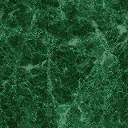 